Entfernungstabelle AlfeldAnfahrtsskizze Alfeld      Gronau/Leine 10 KM      Hildesheim 25 KMHannover 50 KM                                   LEINE                                  Alfeld Zentrum          Bahnhof                                                                           Ziegelmasch           Stadion      B3                                                                         Allwetterbad                                                                                                                   „                                                                                    7 Berge Bad“                                                                         Im Hindenburgstadion 4                                                                                          Schützenhaus              Göttingen 90 KM                           Freden/Leine 10 KMLM Frauen auf dem Gelände vor dem Schützenhaus AlfeldIm Hindenburgstadion 431061 Alfeld/LeineInfoadressen:Walburga SchumacherMichael Schille-SchumacherWalburgaschumacher@gmx.deMichael.Schille-Schumacher@t-online.deTel.:05181/1493 Mobil: 0160/261 2590  Landesmeisterschaft   NiedersachsenSchießsportverein                                                                                     Alfeld von 1925 e.V.                     -SCHIEß- & LEGESPORT-SSV Alfeld Team:Kerstin Allkemper, Angela Hahlbohm und Christiane Walther                           Platz 3 LM Nds Frauen 2010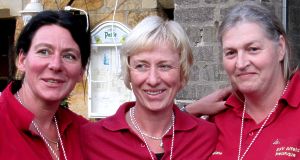     Herzlich Willkommen, zur LM Frauen in Alfeld/Leine.  Die ehemalige Kreisstadt (ALF) freut sich auf Euren Besuch. Das Weltkulturerbe Faguswerk, Tiermuseum, Lateinschule und weitere Besonderheiten können kennengelernt werden. Boule wird in Alfeld regelmäßig seit Mitte der 1980er Jahre gespielt. 2015 fand  zum 18. Mal die offene Stadtmeister- schaft „Alfeld ouverte“ statt. Pétanque wurde 2004 durch die Gründung der Pétanque-Sparte im Schießsportverein Alfeld und die Mitgliedschaft im NPV in Alfeld etabliert. Der Verein stellt 2015 zwei Ligateams in der Bezirksoberliga und der Regionalliga in Niedersachsen. Bei den LM Frauen konnten zwei Mal Alfelderinnen Medaillenränge erreichen.Wir freuen uns auf Euren Besuch und Eure Teilnahme !   ProgrammFreitag, 4.9.201518:00 – 21.30 UhrAperitif und Akkordeon                      (Einstimmung)Samstag 5.9.159:30 –  etwa 18:00UhrBegrüßung durch den Bürgermeister von AlfeldLM WettbewerbRelaxwiese mit LiegestühlenCafé la femmeSalat-  & FruchtbarCocktail- und SaftbarGrillageSpielerinnenzelt“ Fliegende Kugeln“Ab etwa 18:30 UhrLa petite Fete de la petite Boule   (Ausklang)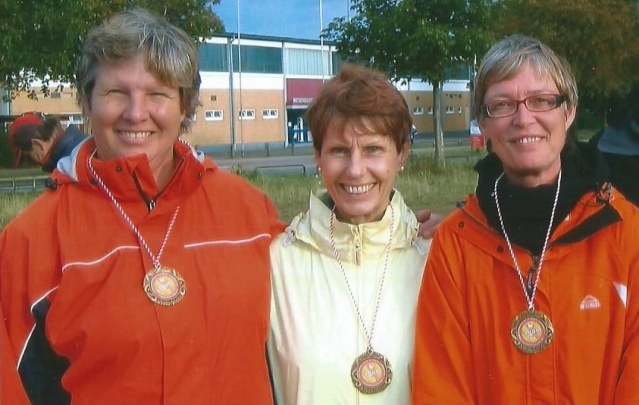  SSV Alfeld/ 1. BC Hameln Team: Irmtraud Kamp, Marie Hein und Burga Schumacher3. Platz LM Nds. Frauen 2009  Schaut mal unter:  www.alfeld.de       www.boule-in-alfeld.jimdo.com      www.fagus-gropius.com